Letter of Inquiry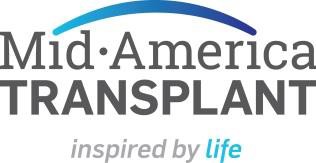 (One page limit)AbstractExpected Resultswww.midamericatransplant.org | Submit to hormsby@midamericatransplant.org by February 9th, 2024Project InformationPrincipal Investigator:Grantee Organization:Co-Investigator:Total Amount Requested:Requested Start Date:Requested End Date:Project URL (if any):Title of Project